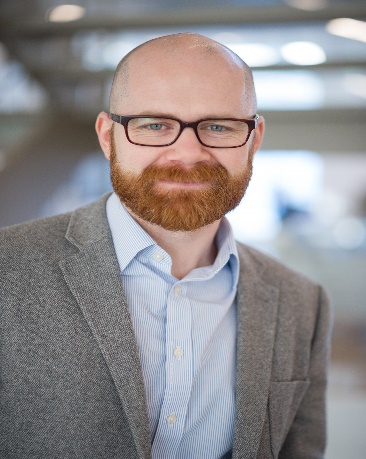 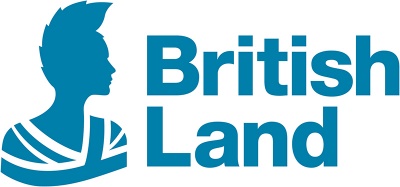 Matt Webster, Head of Environmental SustainabilityMatt leads the environmental performance of British Land's standing portfolio and development pipeline, responsible for implementing our pathway to net zero carbon by 2030 and wider environmental sustainability agenda. Matt works across the business to ensure our assets are designed, built and operated to the highest environmental standards. Matt led British Land to a 55% reduction in its operational energy intensity achieved in 2019. He has held various roles across the business, including establishing our approach to wellbeing and most recently developing and implementing our approach to smart buildings and digital placemaking. Recent development projects include the delivery of British Land's first net zero development at 100 Liverpool Street and leading sustainability at Canada Water - a 53 acre mixed use regeneration project. Prior to joining British Land, Matt held various sustainability consulting and banking roles. Matt has a Master's degree from Forum for the Future.